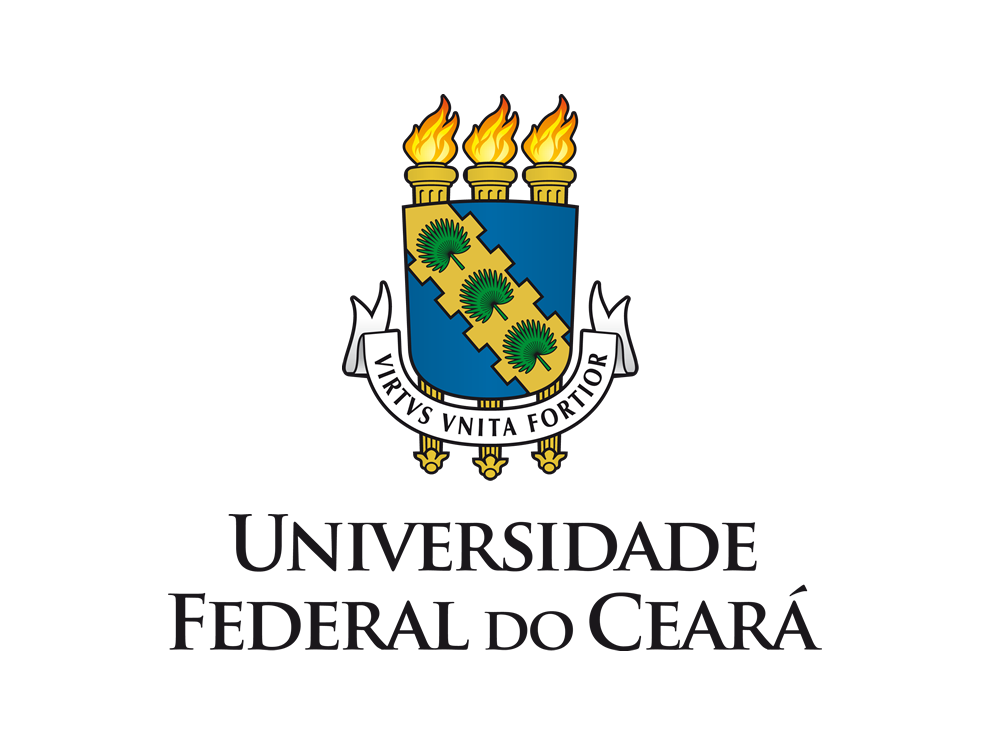 CENTRO DE HUMANIDADESDEPARTAMENTO DE CIÊNCIAS SOCIAISEDITAL 02/2021SELEÇÃO DE BOLSISTA PARA PROJETO DE APOIO À GRADUAÇÃO-PROGRAMA DE ACOLHIMENTO E INCENTIVO À PERMANÊNCIA(PAIP)Projeto: Mediações e Cultura de Paz Coordenadora: Profa. Jania Perla Diógenes de Aquino Número de vagas remuneradas:01Remuneração mensal:R$400,00Período da bolsa: maio de 2021 a janeiro de 2022.OBJETIVO DO PROJETO:Oferecer formação e conteúdos concernentes à mediação de conflitos, cultura de paz, autoconhecimento, meditação, diálogos interculturas, conciliações de interesses e respeito à diversidade à alunos, professores, servidores e alunos egressos das ciências sociais e do centro de humanidades nesta conjuntura de aula remotas, isolamento social, mortes de parentes e amigos em decorrência da covid 19 dentre outras contingências e tensões cotidianas, inclusive conflitos e instabilidades de natureza política e econômica no país. CRITÉRIOS DE SELEÇÃO:a) ser aluno regularmente matriculado em componentes curriculares de curso de graduação presencial da UFC, a partir do quarto semestre letivo b) estar matriculado em, no mínimo,12(doze)horas semanais de componentes curriculares de curso de graduação da UFC;c)ter disponibilidade de12(doze) horas semanais para o exercício da bolsa;d) não estar vinculado ao outro programa de bolsa remunerado da UFC;e) ser aluno regularmente matriculado na modalidade no curso de Ciências Sociais.f) não ter reprovação em disciplinas cursadas na UFCATRIBUIÇÕES DO(A) BOLSISTADedicar 12(doze) horas semanais para atividades relativas ao projeto, conforme suas características e especificidades, sempre juízo de suas atividades discentes regulares;Comprometer-se a não acumular Bolsa de Apoio a Projetos de Graduação com qualquer outra bolsa concedida pela UFC, estágio ou emprego, comunicando tal impedimento e solicitando o desligamento formal tão logo seja identificada a situação ensejadora do fato;Manter atitudes de respeito e solidariedade para com toda a comunidade acadêmica eAtuar de forma responsável em relação ao meio ambiente, zelando pelo nome da Universidade Federal do Ceará;Apresentar trabalho no XI ENCONTRO DE BOLSISTAS DE APOIO A PROJETOS DE GRADUAÇÃO, promovido pelos Encontros Universitários de2021;Manter-se informado e responder a todos os e-mails enviados pela PROGRAD durante a vigência da bolsa;Prestar informações sobre o andamento do projeto quando solicitado pela CGPA/ PROGRAD;Enviar ao Coordenador do Projeto o relatório individual do bolsista/voluntário cujo formulário para preenchimento será disponibilizado na página ou sistema da Pró-Reitoria de Graduação/ PROGRAD -CGPInscriçõesEnviar para o e-mail da coordenadora do projeto (perladiogenes@hotmail.com ), o histórico acadêmico do SIGAA e uma carta de intenção, discorrendo sobre as motivações para participar do projeto e concorrer à bolsa. Período de inscrição13 a15 de abril de 2021.Publicação do Resultado da seleção: dia 16 de abril